MARK YOUR CALENDAR   DRGHS Meeting      Wednesday             Feb. 8Valentine’s Day         Tuesday                  Feb. 14President’s Day         Monday                  Feb. 20DRGHS Meeting       Wednesday           March 8Passing of 2 MembersDecember saw the passing of two DRGHS members, Dr. Frank Bowen and Glenda Wadsworth.  Dr. Bowen was a long-time and well respected physician in Leake County and for many years a member of our organization.  Glenda Wadsworth, a native of Jackson, was a more recent member.  Her sister, Vivian Newkirk, is an active member of DRGHS. 2017 Installation of OfficersNone of the terms of the officers expired at the end of 2016 and all agreed to continue in office for one more year.  Therefore installation of all current officers, conducted by Mona Raborn, was conducted at the December meeting.                DRGHS  Officers                                     President                               Robert Evans        Vice-President                      Carolyn Gilchrist       Recording Secretary            Marilyn Strum Corresponding Secretary     Shirley Evans                                         Treasurer                              Kathy Heidorn Archives                                Mike Ellis         Board Members                    James Harkins    Bob Summerlin and Lynn Johnson, Ex Officio             RENEW MEMBERSHIP FOR 2017        All annual memberships expired on December 31.             Individual Membership     1 year            $15.00                Family Memberships        1 year            $20.00               Lifetime Membership                            $150.00Make checks payable to                                        Dancing Rabbit Genealogical & Historical Society            P. O. Box 166                                                       Carthage,  MS  39051  MISSISSIPPI HISTORY in FebruaryThe Chunky Creek Train Wreck happened during the Civil War near the town of Chunky in Newton County in east central Mississippi.  On February 19, 1863 the train left the Meridian depot at 3 AM to transport Confederate soldiers and some civilians to the Battle of Vicksburg. Severe flooding had caused debris to build up against the bridge and the weight of this debris caused the bridge to shift, leaving it six inches out of alignment.  Attempts to warn the train failed and the bridge collapsed into the Chunky River as the train crossed.The locomotive was totally submerged and attached wooden boxcars demolished.  The rear car which contained approximately one hundred passengers plunged into the waters and many were killed upon impact while others drowned after being trapped under the wreckage.After the disastrous wreck, Choctaw Confederate Indians, who had been recently organized, led rescue and recovery efforts.   Greg Boggan of Newton County Historical Genealogical Society writes “Help came quicker than expected.  The First Battalion of Choctaw Indians, under the command of Major S.G. Spann, was based at a Confederate military training camp near the crash scene.  Led by Jack Amos (aka Eahtonteube) and Elder Williams, the Indians rushed to the scene, stripped, and plunged into the flooded creek.  Many of the passengers were rescued due to their heroic acts.”When daylight came the bodies, cargo, and $80,000.00 were recovered from the stream.  Records show that approximately forty of the one hundred passengers were killed.  Many of these bodies were interred along the railroad right of way.                                                   From Wikipedia     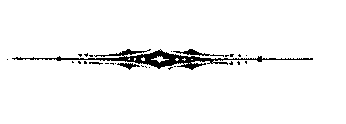 Help your Society keep our records up to date by keeping us informed of any change in contact information such as change of address, email address or phone numbers. DRGHS Publications           Leake County Mississippi Marriage Records,   Volume 1                                                             Marriage Books A-D                                                  1835-February 1867                                              $22.50* plus shippingLeake County Mississippi                             Tombstone Inscriptions                                      $65.00* plus shippingLooking Back                                                       Abstracts from the Carthaginian 1872-1900          $27.50* plus shipping *Mississippi residents add 7% sales taxFor information or to order please contact us at   drghsociety@yahoo.com                                       or    P. O. Box 166, Carthage, MS  39051               Order form is posted on our website.     